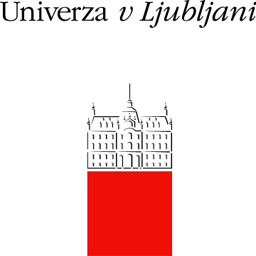 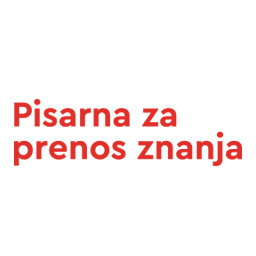 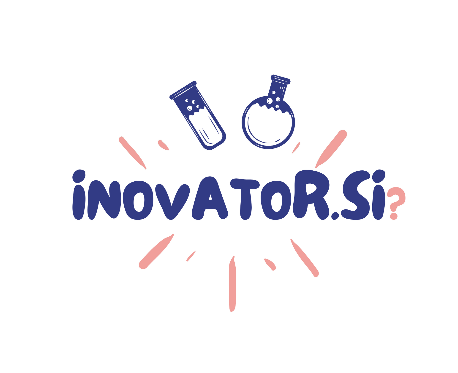 Innovative Solution Presentation(please, insert non-confidential information only)Title of your solution:………………………………………………………………………….The problem that your solution solves:………………………………………………………………………….Short description of your solution:………………………………………………………………………….Describe the advantages brought by your solution:………………………………………………………………………….In which phase is your solution (planning, lab testing, prototype, product):………………………………………………………………………….Have you already protected your intellectual property?………………………………………………………………………….